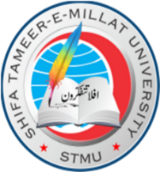 Shifa Tameer-e-Millat UniversityPhD Program: Shifa College of NursingReference Information FormName of Applicant: ___________________________ Father’s Name: __________________Please rate the applicant potential to successfully complete a doctoral research degree. Name of referee: _____________________________________________________________ Signature: _______________________________________Date: ______________________Note: Please seal your reference letter in an envelope and sign it. Thank you for Your AssistanceReferee’s Detail: Name: ______________________________________________________________________Organization: ________________________________________________________________Designation: _________________________________________________________________Length of time you have known the applicant: _______Months________ YearsCapacity in which you have known the applicant (√ tick all appropriate options): Teacher                      Supervisor                       Colleague                    Co-author/researcher    Characteristics Characteristics Outstanding Excellent Good Fair Unable to commentIntellectual ability Intellectual ability Perseverance in pursuing goalsPerseverance in pursuing goalsPotential for independent researchPotential for independent researchCritical thinking and creativityCritical thinking and creativitySelf-directed learningSelf-directed learningCommitment to workCommitment to workPersonal integrityPersonal integrityAdaptability to new situationAdaptability to new situationAbility to communicate ideas/thoughts clearlyVerbalAbility to communicate ideas/thoughts clearlyWritten Ability to transfer knowledgeAbility to transfer knowledgePlease comment on the candidate’s key achievements, and your view of his/her ability to undertake doctoral studies:   